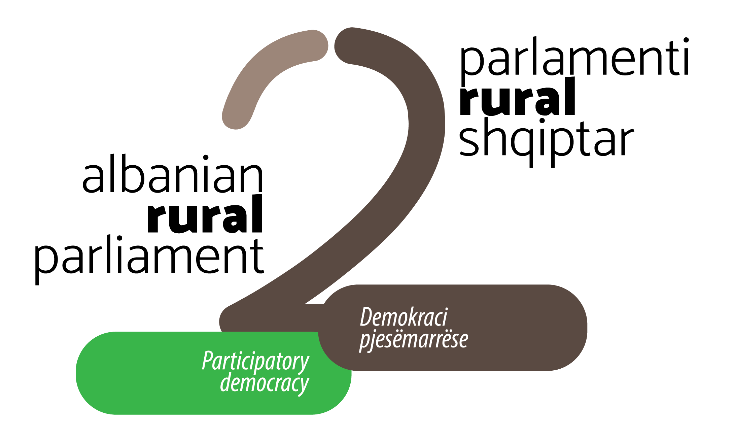 PROGRAMI FORUMI RURAL RAJONAL I EGNATIAS21 KORRIK 2020Online/zoomSesioni I: E martë 21 KORRIK 2020, ora 10:00-12:00 SFIDAT ZHVILLIMORE TË RAJONIT TË EGNATIAS DHE POLITIKAT KOMBËTARE DHE EVROPIANE TË ZHVILLIMIT RURAL DHE BUJQËSORJoin Zoom Meetinghttps://us02web.zoom.us/j/82623233539Sesioni I: E martë 21 KORRIK 2020, ora 10:00-12:00 SFIDAT ZHVILLIMORE TË RAJONIT TË EGNATIAS DHE POLITIKAT KOMBËTARE DHE EVROPIANE TË ZHVILLIMIT RURAL DHE BUJQËSORJoin Zoom Meetinghttps://us02web.zoom.us/j/82623233539Moderatore: Evelina AzizajKoordinatore Kombëtare, Rrjeti Shqiptar për Zhvillimin RuralModeratore: Evelina AzizajKoordinatore Kombëtare, Rrjeti Shqiptar për Zhvillimin Rural10:00Çelja e forumit rural rajonalTomi Pikuli, Drejtor Ekzekutiv, Agrinet10:10Folësit kryesorGrigor Gjeci, Drejtor i Programimit dhe Monitorimit  të IPARD, Drejtues i Autoritetit Menaxhues, Ministria e Bujqësisë dhe Zhvillimit RuralThanas Tona, Nënkryetar, Bashkia KorçëGjergji Mero, Dekan i Fakultetit të Bujqësisë, Universiteti “Fan S. Noli”, Korçë Marsela Karpuzi, Fondi Shqiptar i ZhvillimitPërfaqësues, Institucion financiarQamile Gishti, Drejtore Ekzekutive, Agjensia e Zhvillimit Rajonal, Berat11:00Pyetje/komente/diskutime me pjesëmarrësit11:30Pritshmëritë e pjesëmarrësve – Parlamenti II Rural Shqiptar11:45Pushim Sesioni II: 21 Korrik 2020, ora 14:00-16:00 REALITETI DHE E ARDHMJA E KOMUNITETEVE RURALE NË RAJONJoin Zoom Meetinghttps://us02web.zoom.us/j/8466663147914:00Folësit kryesorZhvillimi bujqësor dhe rural në rajonin e Korcës: sfidat dhe mundësitë Vullnet Gjolla – Drejtor i Bujqesise Korçë Aftësitë sipërmarrëse në ndihmë të ekonomisë dhe jetës ruraleAdelina Theodhori, Qëndra e Artizanatit Margarita, BeratJetësimi i qasjes Leader në komunitetet rurale të rajonit – aktivizimi dhe mbështetja e lidershipit vendorViola Bogdani, Menaxhere programi, Dorcas International, Korçë. Paskal Vogli, GLV Kolonja e Gjelbër, Asim Sula, Kordinator i Pro-Tech.T, ElbasanZonat e mbrojtura dhe zhvillimi i qëndrueshëm ekonomik vendorXheni Prenda, Koordinatore e zonave të mbrojturaBashkimi Evropian për Shqipërinë Rurale Naum Bicja, Agrotorizëm, Përfitues IPARD14:50FJALA KOMENTUESE nga përfaqësuesi Ministrisë së Bujqësisë dhe Zhvillimit Rural15:00PYETJE/komente/diskutime me pjesëmarrësit15:30PRITSHMËRITË e pjesëmarrësve – Parlamenti II Rural Shqiptar15:45PËRFUNDIME dhe mbyllja e Forumit Rural Rajonal të Egnatias